PANDUAN PENULISAN LAPORAN AKHIRRISET KOLABORASI INDONESIA TAHUN ANGGARAN 2022(UNTUK PENELITI MITRA)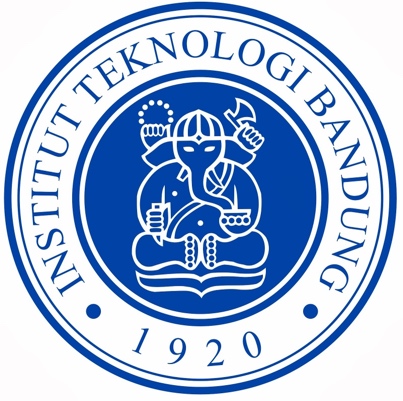 LEMBAGA PENELITIAN DAN PENGABDIAN MASYARAKATINSTITUT TEKNOLOGI BANDUNGI.  KETENTUAN UMUM1. Format PenulisanPenulisan laporan menggunakan huruf Times New Roman font 12 dengan spasi 1,5, kecuali ringkasan 1 (satu) spasi dan ukuran kertas A4 serta margin layout kertas adalah batas kiri4 cm, batas kanan 3 cm, batas atas 3 cm dan batas bawah 3 cm.2. Pengumpulan Hard copy dan Soft copy Laporan AkhirUntuk mendapatkan pengesahan Laporan Akhir dari pejabat yang mengetahui (Ketua LPPM) dapat menghubungi Pak Adnan (08993687455/adnankamil@itb.ac.id). Pengajuan tanda tangan paling lambat hari Kamis, tanggal 8 Desember 2022 pukul 15.00 WIB. Soft copy Laporan Akhir sebelumnya telah ditandatangani oleh Peneliti Utama atau Peneliti Mitra.Soft copy Laporan Akhir diunggah melalui Sistem informasi RKI (https://risetkolaborasi.id) selambat-lambatnya pada hari Jumat, tanggal 9 Desember 2022 pukul 23.59 WIB.3. Peneliti wajib melengkapi Lampiran sebagaimana disampaikan pada sistematika penulisan Laporan Akhir.II. SISTEMATIKA LAPORAN AKHIRSistematika Laporan Akhir sebagai berikut:HALAMAN SAMPULHALAMAN PENGESAHANRINGKASANBAB 1 PENDAHULUANLATAR BELAKANG MASALAHTUJUAN PENELITIANBAB 2 METODOLOGIBAB 3 HASIL DAN LUARAN YANG DICAPAIBAB 4 KESIMPULAN DAN SARANDAFTAR PUSTAKALAMPIRAN:Formulir Evaluasi dan Capaian Luaran KegiatanA. Format Halaman SampulLAPORAN AKHIRPROGRAM RISET KOLABORASI INDONESIATAHUN 2022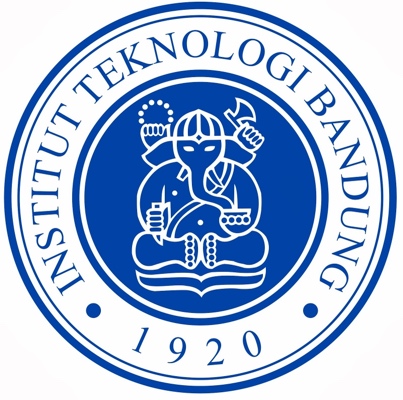 JUDUL PENELITI UTAMADisertai SUB JUDUL PENELITI MITRA ITB...........................................................Peneliti Mitra ITB	:	NamaPeneliti Utama	:	Nama (Perguruan Tinggi)Peneliti Mitra	: 	1. Nama (Perguruan Tinggi)		2. Nama (Perguruan Tinggi)      INSTITUT TEKNOLOGI BANDUNG          Bulan, TahunB. Format Halaman Pengesahan Laporan AkhirHALAMAN PENGESAHANJudul				:Skema			:Peneliti Mitra ITB		Nama Lengkap   		:NIP				: Jabatan Fungsional		: Fak./Sekolah/Pusdi/PUIPT	: Alamat Kantor/Telp/ E-mail	: Nomor HP			: Peneliti Utama		Nama Lengkap		:NIP				: Perguruan Tinggi		: Alamat surel (e-mail)	: Bidang Keahlian		: Peneliti Mitra  (2)Nama Lengkap		:NIP				: Perguruan Tinggi 		: Alamat surel (e-mail)	: Bidang Keahlian		: Peneliti Mitra  (3)                Nama Lengkap		: NIP				: Perguruan Tinggi		: Alamat surel (e-mail)	: Bidang Keahlian		:Biaya yang disetujui	:   Rp …………………Mengetahui,Kota, Tanggal-Bulan-TahunKetua LPPM ITB				                                           Peneliti Mitra,Tanda Tangan dan Cap                                                                         	Tanda Tangan(Dr. Yuli Setyo Indartono)	(Nama Lengkap) NIP. 19730721 200801 1 010	NIP/NIK.Lampiran Formulir Evaluasi Atas Capaian Luaran KegiatanFORMULIR EVALUASI ATAS CAPAIAN LUARAN KEGIATANPeneliti Utama		: ............................................................................ Perguruan Tinggi	: ............................................................................. Judul			: ............................................................................. Tahun Kegiatan	:          .............................................................................Luaran yang direncanakan dan capaian tertulis dalam proposal awal:CAPAIAN (Bukti luaran diunggah melalui Sistem informasi RKI (https://risetkolaborasi.id))1.   PUBLIKASI JURNAL ILMIAH INTERNASIONAL* Jika masih ada artikel ke-2 dan seterusnya, uraikan pada lembar tambahan2.   PEMBICARA PADA PERTEMUAN ILMIAH   INTERNASIONAL / KEYNOTE SPEAKERJika masih ada pertemuan ilmiah ke 2 dan seterusnya, uraikan pada lembar tambahan3.   KETERLIBATAN PENELITI KE-4 PT PADA PUBLIKASIJika luaran yang direncanakan tidak tercapai, uraikan alasannya:………………………………………………………………………………………………………………………………Kota, Tanggal-Bulan-TahunPeneliti Utama, Tanda Tangan (Nama Lengkap)NIPNoLuaran yang DirencanakanCapaian  (%)1Publikasi jurnal internasional minimal Q2........2Publikasi ilmiah internasional terindeks Scopus........3Keterlibatan peneliti ke-4 PT pada publikasi........KeterangnARTIKEL  JURNAL KE-1*Nama jurnal yang ditujuARTIKEL  JURNAL KE-1*Nama jurnal yang ditujuKeterangnARTIKEL  JURNAL KE-1*Nama jurnal yang ditujuARTIKEL  JURNAL KE-1*Nama jurnal yang ditujuKlasifikasi jurnalKlasifikasi jurnalJurnal InternasionalQ1/Q2/Terindeks ScopusQ1/Q2/Terindeks ScopusJurnal InternasionalJudul artikelJudul artikelStatus naskah (diberi tanda √)Status naskah (diberi tanda √)-      Draf artikel-      Draf artikel-Submitted-Under Review-Accepted-PublishedKeteranganJudul MakalahNama Pertemuan IlmiahJudul MakalahNama Pertemuan IlmiahKeteranganJudul MakalahNama Pertemuan IlmiahJudul MakalahNama Pertemuan IlmiahQ1/Q2/Terindeks ScopusQ1/Q2/Terindeks ScopusTempat PelaksanaanTempat PelaksanaanStatus naskah (diberi tanda √) Type equation here.)Status naskah (diberi tanda √) Type equation here.)-      Draf artikel-      Draf artikel-Submitted-Under Review-Accepted-PublishedARTIKEL  ILMIAH 1(Uraikan secara singkat peran peneliti ke-4 PT)ARTIKEL  ILMIAH 2(Uraikan secara singkat peran peneliti ke-4 PT)ARTIKEL  ILMIAH N(Uraikan secara singkat peran peneliti ke-4 PT)